國立南科國際實驗高級中學暑期 新生「英文閱讀素養增能班」實施計畫一.實施依據：教育部「提升高級中等學校英語文教學成效實施計畫」二. 實施目的：強化學生學習動機，提升學生素質，縮短學生之學習落差，奠定十二年國民基本教育之基礎。1.保障學生學習權益，兼顧個別差異，促進教育機會均等，落實 有教無類及因材施教的理念。 2.協助成績優異的學生，提供適切的教育機會，使其在彈性的教 學方法和環境下，激發個別潛能，精益求精。 三、主辦單位：教務處, 英文科。四、實施對象：高一學生自由參加，每班 人數上限25人。 預開2班五、 活動費用：參與課程學生每位酌收600元, 含教材費100元和保證金500元，學生出席率超過八成者，保證金500元全額退回。六、實施時間： 暑假期間(8/19-8/28)約5次上課，每次3小時。詳細時間會公佈在學校網站, 並email通知.七、辦理科目：英文科八、實施地點：A405 和A406英文科教室九、辦理原則：(一) 參照各類型學校相關課程綱要及教學計畫，開設增能精進課程。(二) 提升學生英文字彙能力，文法理解和閱讀素養。十、課程簡介：(一)透過自編英文單字學習教材和活動，提升學生英文學習效能。(二) 使用Readworks, OneStopEnglish線上教材, 和Short Reading Passages With Graphic Organizers等相關國外教材。開課教師: 英文科 甘翊廷和江雨璇老師  聯絡方式：  rubycys83@gmail.com 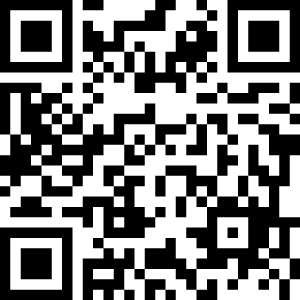 報名網址:https://forms.gle/Pon83v3mP6F1p8r46  英文科社團招生宣傳:1. 英文演說辯論社.   2. MUN 模聯社 配合教育部提升英文計劃, 將為社員帶入大量資源和外校師資,也和外校合作舉辨各項觀摩和交流, 請各位同學把握機會參加.